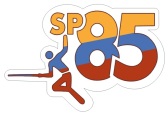 Szermiercza Sportowa Szkoła Podstawowa nr 85im. prof. Mariana Suskiegowe Wrocławiu ul. Traugutta 37TELEFON 71 798 68 71sp-85@wp.plSZKOLNY ZESTAW  PODRĘCZNIKÓWW ROKU SZKOLNYM 2019/2020EDUKACJA WCZESNOSZKOLNAKLASA 1   KLASA 2KLASA 3KLASA 4KLASA 5KLASA 6KLASA 7KLASA 8Przedmiot Tytuł podręcznika/  autor/wydawnictwo Edukacja wczesnoszkolna „Ja, Ty, My Radosne odkrywanie świata” cz.1 i cz.2„Ja, Ty, My Na tropach matematyki” cz.1 i cz.2 .J.  Białobrzeska,  wyd. DidaskoJęzyk angielski „Bugs Team 1”   podręcznik + ćwiczenia,     C. Read, A. Soberon,   wyd. MacmillanReligia „Jesteśmy w rodzinie Pana Jezusa ”   podręcznik + zeszyt ćwiczeń  , red. Ks. W. Kubik, T. Czarnecka wyd. WAM Przedmiot Tytuł podręcznika/ autor/ wydawnictwo Edukacja wczesnoszkolna „Ja, Ty, My – Radosne Odkrywanie Świata” „Ja, Ty, My - Na tropach matematyki”  .J.  Białobrzeska,  wyd. DidaskoJęzyk angielski  „Bugs Team 2”  podręcznik + ćwiczenia,   C. Read, A. Soberon, M. Toth wyd. MacmillanReligia „Kochamy Pana Jezusa” podręcznik + zeszyt ćwiczeń, red. Ks. W. Kubik, T. Czarnecka wyd. WAM                         Przedmiot Tytuł podręcznika/ autor/ wydawnictwo Edukacja wczesnoszkolna „Ja, Ty, My – Radosne Odkrywanie Świata” „Ja, Ty, My - Na tropach matematyki” +   ćwiczenia do matematyki cz.1 i 2.„Ja, Ty, My Dziennik badacza świata”  Ćwiczenia cz. A i B   J.  Białobrzeska,  wyd. DidaskoJęzyk angielski  „Bugs Team 3”  podręcznik + ćwiczenia,   M. Kondro, E. Papiol  wyd. MacmillanReligia  „Przyjmujemy Pana Jezusa” podręcznik + zeszyt ćwiczeń ,red. Ks. W. Kubik, T. Czarnecka wyd. WAM                         Przedmiot Tytuł podręcznika/ autor/ wydawnictwo J.  polski „Słowa z uśmiechem” - Literatura i kultura-  podręcznik do szkoły podstawowej, kl. 4                                                                         „Słowa z uśmiechem” -  Nauka o języku i ortografia kl.4  Ewa Horwath, Anita Żegleń , wyd. WSiP + zeszyt ćwiczeńHistoriaWczoraj i dziś – podręcznik do historii  dla klasy czwartej szkoły podstawowej, Grzegorz Wojciechowski, B. Olszewska,                  W. Surdyk – Fertsch,  wyd.  Nowa eraJ. angielski„ Brainy kl. 4” podręcznik + zeszyt ćwiczeń,  Nick Beare , wyd. Macmillan                               Matematyka „ Matematyka wokół nas”  Podręcznik do klasy czwartej szkoły podstawowej, H. Lewicka, M. Kowalczyk  + zeszyt ćwiczeń, wyd. WSiPPrzyroda „Tajemnice przyrody” podręcznik do przyrody dla klasy czwartej szkoły podstawowej M. Marko-Worłowska,  F. Szlajfer, J. Stawarz, + zeszyt ćwiczeń  wyd. Nowa Era Plastyka „Do dzieła!” - podręcznik do plastyki dla klasy czwartej szkoły podstawowej J. Lukas, K. Onak, wyd. Nowa eraMuzyka„Klucz do muzyki” podręcznik do kl. 4, U. Smoczyńska, K. Jakóbczak – Drążek, A. Sołtysik, wyd. WSiPTechnika„Jak to działa?” podręcznik do techniki dla klasy czwartej szkoły podstawowej    L. Łabecki, M. Łabecka, wyd. Nowa era                            Informatyka„Lubię to!” podręcznik do informatyki dla klasy czwartej szkoły podstawowej  M. Kęska, wyd. Nowa era                           Religia „Zaproszeni przez Boga”, podręcznik +zeszyt ćwiczeń,  ks. Z. Marek, wyd. WAMJ. niemiecki„Punkt 1”  podręcznik + zeszyt ćwiczeń , A. Potapowicz, wyd. WSiP                         Przedmiot Tytuł podręcznika /autor/wydawnictwoJ.  polski „Słowa z uśmiechem” - Literatura i kultura -  podręcznik do szkoły podstawowej, kl. 5                                                                          „Słowa z uśmiechem” -  Nauka o języku i ortografia  podręcznik do kl. 5                                                                                                      „Słowa z uśmiechem”  - Gramatyka i ortografia. Zeszyt ćwiczeń kl.5,   Ewa Horwath, Anita Żegleń , wyd. WSiPHistoriaWczoraj i dziś – podręcznik do historii  dla klasy piątej szkoły podstawowej, Grzegorz Wojciechowski,  wyd.  Nowa EraJ. angielski„ Brainy kl. 5” podręcznik + zeszyt ćwiczeń,  Nick Beare , wyd. Macmillan                               Matematyka „ Matematyka wokół nas”  Podręcznik do klasy piątej szkoły podstawowej, H. Lewicka, M. Kowalczyk  + zeszyt ćwiczeń, wyd. WSiPBiologia„Puls życia” podręcznik do biologii dla klasy piątej szkoły podstawowej, M. Sęktas, J. Stawarz wyd. Nowa Era ( bez  zeszytu ćwiczeń)Geografia„Planeta nowa” podręcznik do geografii dla klasy piątej szkoły podstawowej, F. Szlajfer, Z. Zaniewicz, T. Rachwał, R. Malarz, wyd. Nowa Era + zeszyt ćwiczeńPlastyka „Do dzieła!” - podręcznik do plastyki dla klasy piątej szkoły podstawowej J. Lukas, K. Onak, wyd. Nowa EraMuzyka„Klucz do muzyki” podręcznik do kl. 5, U. Smoczyńska, K. Jakóbczak – Drążek, wyd. WSiPTechnika„Jak to działa?” podręcznik do techniki dla klasy piątej szkoły podstawowej    L. Łabecki, M. Łabecka, wyd. Nowa Era                            Informatyka„Lubię to!” podręcznik do informatyki dla klasy piątej szkoły podstawowej  M. Kęska, wyd. Nowa Era                           Religia „Obdarowani przez Boga”, podręcznik +zeszyt ćwiczeń,  ks. Z. Marek, wyd. WAMJ. niemiecki „Wir smart 2” podręcznik +zeszyt ćwiczeń,  E. Książek – Kempa, E. Wieszczeczyńska, A. Kubicka, wyd. LektorKlett                                Przedmiot Tytuł podręcznika /autor/wydawnictwoJ.  polski „Słowa z uśmiechem” - Literatura i kultura-  podręcznik do szkoły podstawowej, kl. 6                                                                         „Słowa z uśmiechem” -  Nauka o języku i ortografia kl.6  Ewa Horwath, Anita Żegleń , wyd. WSiPHistoriaWczoraj i dziś – podręcznik do historii  dla klasy szóstej szkoły podstawowej, Grzegorz Wojciechowski, B. Olszewska,                  W. Surdyk – Fertsch,  wyd.  Nowa EraJ. angielski„ Brainy kl. 6” podręcznik + zeszyt ćwiczeń,  K. Stannett , wyd. Macmillan                               J. niemiecki„Magnet smart 1”  + zeszyt ćwiczeń– G. Motta, wyd. LektorKlettMatematyka „ Matematyka wokół nas”  Podręcznik do klasy szóstej szkoły podstawowej, H. Lewicka, M. Kowalczyk  + zeszyt ćwiczeń, wyd. WSiPBiologia„Puls życia” podręcznik do biologii dla klasy szóstej szkoły podstawowej J. Stawarz, wyd. Nowa Era ( bez zeszytu ćwiczeń)Geografia„Planeta nowa” podręcznik do geografii dla klasy szóstej szkoły podstawowej, D. Szczypiński, T. Rachwał, R. Malarz, wyd. Nowa Era + zeszyt ćwiczeńPlastyka „Do dzieła!” - podręcznik do plastyki dla klasy szóstej szkoły podstawowej J. Lukas, K. Onak, wyd. Nowa EraMuzyka„Klucz do muzyki” podręcznik do kl. 6, U. Smoczyńska, K. Jakóbczak – Drążek, wyd. WSiPTechnika„Jak to działa?” podręcznik do techniki dla klasy szóstej szkoły podstawowej    L. Łabecki, M. Łabecka, wyd. Nowa Era                            Zajęcia komputerowe„Lubię to!” podręcznik do informatyki dla klasy szóstej szkoły podstawowej  M. Kęska, wyd. Nowa Era                           Religia „Przemienieni przez Boga”, podręcznik +zeszyt ćwiczeń,  ks. Z. Marek, wyd. WAMPrzedmiot Tytuł podręcznika /autor/ wydawnictwoJ.  polski „Bliżej słowa”, kl. 7, Ewa Horwath, G. Kiełb , podręcznik + zeszyt ćwiczeń  wyd. WSiPHistoriaWczoraj i dziś – podręcznik do historii  dla klasy siódmej szkoły podstawowej, S. Roszak, A. Łaszkiewicz, J. Kłaczkow ,                 wyd.  Nowa eraJ. angielski„ All Clear kl. 7” podręcznik + zeszyt ćwiczeń, P. Howarth, P. Reilly,  D. Morris , wyd. Macmillan                               J. niemiecki„Magnet smart 1” – G. Motta, wyd. LektorKlett dla klasy 7a„Magnet smart 2” – G. Motta, wyd. LektorKlett dla klasy 7bMatematyka „ Matematyka wokół nas”  Podręcznik do klasy siódmej szkoły podstawowej, A.Drążek, E. Duvnjak, E. Kakiernak – Jurkiewicz, M. Wójcicka , wyd. WSiP (bez zeszytu ćwiczeń)Biologia„Puls życia” podręcznik do biologii dla klasy siódmej szkoły podstawowej, M. Jefimow,  wyd. Nowa era (bez zeszytu ćwiczeń)Fizyka„Spotkania z fizyką” G. Francuz-Ornat, T. Kulawik, M. Nowotny Różańska, wyd. Nowa era (bez zeszytu ćwiczeń)Chemia„Chemia nowej ery”,  J. Kulawik, T. Kulawik, M. Litwin  wyd. Nowa era (bez zeszytu ćwiczeń)Geografia„Planeta Nowa” – podręcznik do geografii dla kl. VII szkoły podstawowej, R. Malarz, M. Szubert,T. Rachwał  wyd. Nowa era            + zeszyt ćwiczeńPlastyka „Do dzieła!” - podręcznik do plastyki dla klasy siódmej szkoły podstawowej M. Ipczyńska, N. Mrozowiak, wyd. Nowa eraMuzyka„Klucz do muzyki” podręcznik do kl. 7, U. Smoczyńska, K. Jakóbczak – Drążek, wyd. WSiPInformatyka„Lubię to!” podręcznik do informatyki dla klasy siódmej szkoły podstawowej  G. Koba, wyd. Nowa era                           Religia „Szukam was 1” ks. Krzysztof Biel – wyd. WAMPrzedmiot Tytuł podręcznika /autor/ wydawnictwoJ.  polski „Bliżej słowa”, kl. 8, Ewa Horwath, G. Kiełb , podręcznik + zeszyt ćwiczeń  wyd. WSiPHistoriaWczoraj i dziś – podręcznik do historii  dla klasy ósmej szkoły podstawowej, R. Śniegocki, A. Zielińska wyd.  Nowa eraJ. angielski„ All Clear kl. 8” podręcznik + zeszyt ćwiczeń, P. Howarth, P. Reilly,  D. Morris , wyd. Macmillan                               J. niemiecki„Magnet smart 2” – G. Motta, wyd. LektorKlettMatematyka „ Matematyka wokół nas”  Podręcznik do klasy ósmej szkoły podstawowej, A.Drążek, E. Duvnjak, E. Kakiernak – Jurkiewicz, M. Wójcicka, wyd. WSiP (bez zeszytu ćwiczeń)Biologia„Puls życia” podręcznik do biologii dla klasy ósmej szkoły podstawowej, B. Sągin, A. Boczarowski, M. Sęktas  ,  wyd. Nowa era (bez zeszytu ćwiczeń)Fizyka„Spotkania z fizyką” podręcznik do fizyki dla klasy ósmej szkoły podstawowej G. Francuz-Ornat, T. Kulawik, M. Nowotny Różańska, wyd. Nowa era (bez zeszytu ćwiczeń)Chemia„Chemia nowej ery”,  J. Kulawik, T. Kulawik, M. Litwin, wyd. Nowa era (bez zeszytu ćwiczeń)Geografia„Planeta Nowa” – podręcznik do geografii dla klasy ósmej szkoły podstawowej, D. Szczypiński,  T. Rachwał ,wyd. Nowa era               + zeszyt ćwiczeńInformatyka„Lubię to!” podręcznik do informatyki dla klasy ósmej szkoły podstawowej  G. Koba, wyd. Nowa era                           Religia „Jestem z Wami 2” z serii Odsłonić twarz Chrystusa” Podręcznik do religii dla klasy ósmej szkoły podstawowej. Wyd. WAM  Wos„Dziś i jutro” I. Janicka, A. Janicki, A. Kucia-Maćkowska, T. Maćkowski, podręcznik, wyd. Nowa Era